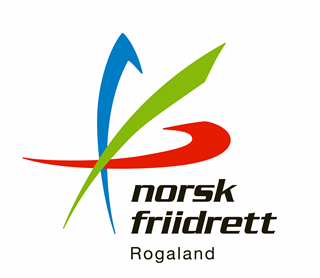 KM Rogaland utendørs – reglementGjeldene fra 2023 utendørsKM Rogaland skal arrangerest over to påfølgende dagar. Fortrinnsvis lørdag og søndag. Det gis ikke dispensasjon frå dette, men mesterskapet kan arrangerest på to ulike arenaer de to dagene.Ihht til NFIF utdrag fra handbok om kretsmesterskap er flesteparten av NM-øvelsene lagt inn på dagsprogrammet for KM Rogaland.Flere lag/klubber kan gå sammen om å arrangere mesterskapet.Klassar: G/J11 til MS/KS og veteraner.Startkontingent: 100,- kroner per enkeltstart. 200,- kroner per lag.Etteranmelding: Mot dobbel startkontingent  dersom  plass. Må avklares med arrangørenDet gis i utgangspunktet ikke dispensasjon fra øvingsutvalg. Unntak er enkeltøvinger som ikke kan gjennomførest pga manglende utstyr. T.d. manglende anlegg for stavsprang og slegge. Dette skal isåfall avklares i god tid før arrangementet.  Det er ønskelig at Tinestafettfinale blir gjennomført under KM. Kretsen kan ta ansvar for dette i samarbeid med KM-arrangør.Det er ønskelig at KM blir gjennomført i juni.Rogaland Friidrettskrets sørger for at mesterskapet får internasjonal approberingsstatus.5000m (f.o.m. 17 år)  blir arrangert i partallsår. 10000m (f.o.m. 18 år)  i oddetallsår.*1500m (f.o.m. 12 år) **G/J11-14 år kan maks delta i tre øvelser per dag og må stille i sin aldersklasse.Dagsprogram KM RogalandGJ11-14GJ11-14GJ15-19GJ15-19SeniorSeniorVeteranerVeteranerLørdagSøndagLørdagSøndagLørdagSøndagLørdagSøndag60mfo, fi100mfo,fifo,fifi200mfifififi400mfififi600mfi800mFififi1500m**fifififi5000m/10000m*FififiKappgangfififiKorthekkfifififiLanghekkfifififiLengdefiFififiTrestegfififiHøgdefiFififiStavfiFififiKulefifififiSpydfiFififiDiskosfiFififiSleggefifififi4x60m-stafettfi1000m-stafettfifi